Отчет по результатам реализации проекта«5.6 Счёт в пользу подростков»Краткое описание содержания деятельности по проекту за отчетный периодАнкетирование (разработка, рассылка анкет). Создание страницы в ВК, разработка сценария (сам герой, прошлое и настоящее героя, ХЕ, дневник)Создание контента. Заполнение страницы, информирование детей с СД и их семей, активация их для помощи герою в его критичной ситуацииВыход героя в компенсацию: начал ответственно относиться к болезни, вести дневник, нашёл друзей, вступил в положительные группы, взял шефство над желающим. Участники живут жизнью героя, чтобы описать сложности, поделиться положительными примерами.Развитие уровня компетенций в организации правильного питания для сахарного диабетаОбучение информированию окружающих об особенностях заболеванияНаличие отклонений от плана/календаря проекта и их причины.Первые встречи участников проведены не очно, а онлайн. Причина – пандемия и карантин.Очный мастер-класс по приготовлению еды перенесен в онлайн, ребята у себя дома приготовили правильные для диабетика приемы пищи. Как осуществлялось информационное сопровождение проекта? https://vk.com/wall-112470206_1655 https://vk.com/wall-112470206_1657https://vk.com/wall-112470206_1664 https://vk.com/wall-112470206_1672Описание степени достижения результатов проектаКоличественные результаты:Качественные результатыСоздана страница с подробной информацией о проявлении СД1, питании при данном заболевании и т.д., которую могут и в дальнейшем посещать пользователи соц. сетей.Сформированы компетенций по организации правильного питания для пациентов с СД1. Подростки обучены информированию окружающих об особенностях своего заболевания.Установились дружеские отношения между подростками, участвующих в проекте, между подростками и посетителями страницы созданного ими персонажа.Сформирована группа подростков с СД1 для дальнейшей общения и поддержки друг друга.Наличие незапланированных результатов проектаУлучшение физического состояния, ответственности подростков, участвовавших в проекте.Собственный вкладДата    29.01.2022Руководитель проекта							Жирнова Ю.А.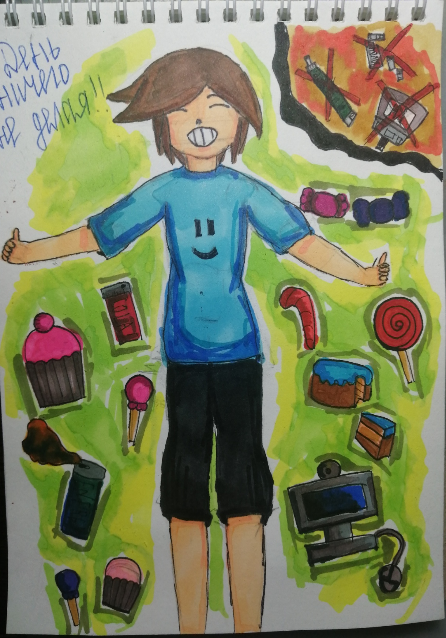 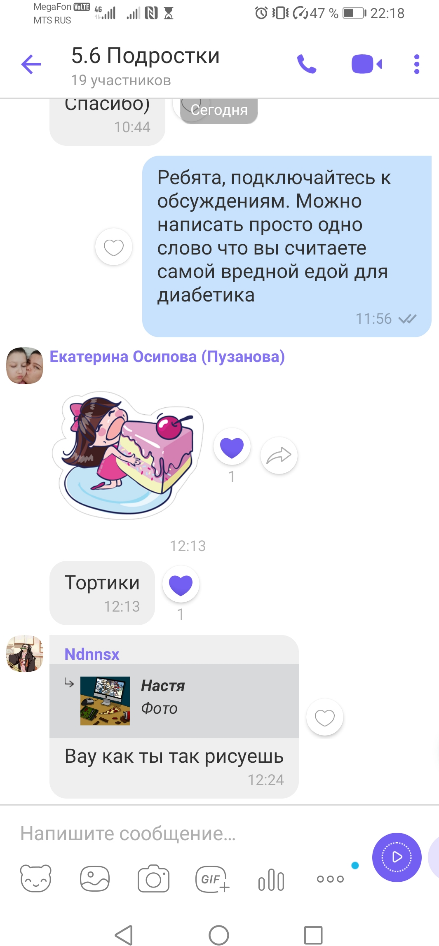 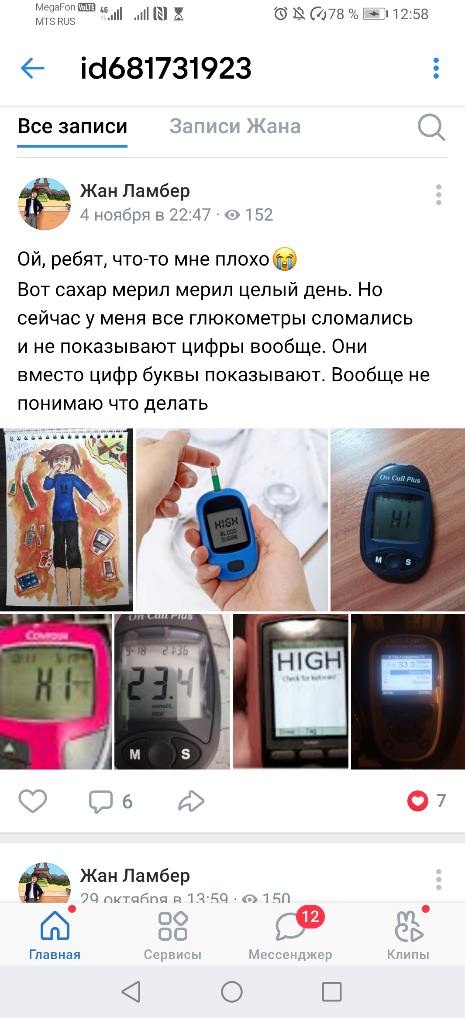 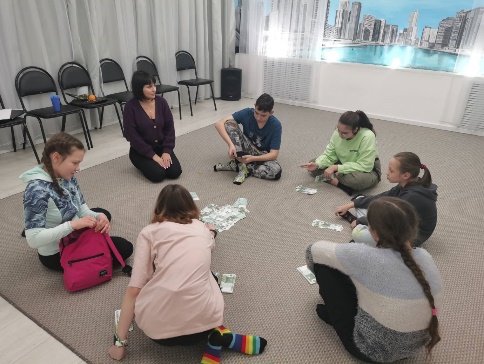 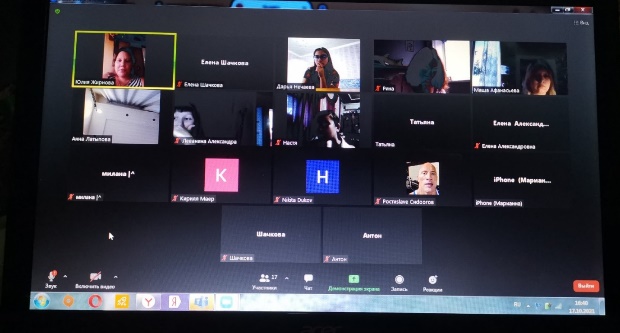 Исполнитель проекта (название организации или инициативной группы)СРОО ОДИДИСРуководитель проектаЖирнова Юлия АлександровнаСостав команды проектаКуратор проекта – Шачкова Елена АлександровнаПериод реализации проекта15.10.2021 - 30.12.2021Перечень результатовПланФактВ проект вовлечено не менее 15 участников с СД1528В проект вовлечено  не менее 100 посетителей созданной страницы100Более 1000Не менее 10 публикаций размещено в сети Интернет1015Проведено не менее 4 очных встреч, и не менее 6 онлайн встреч4/61/11Наименование статьиРасчетСуммаУслуги психолога-волонтера1000,00*4 часа4000,00Призы и подарки11001100,00Оплата сим-карты для регистрации страницы вк180180,00ИТОГО5280,00